Вот и прошло голосование по выбору территории для участия во Всероссийском конкурсе лучших проектов создания комфортной городской среды в малых городах и исторических поселениях. В отборе участвовало три территории: площадь Расстанная, сквер, Почивалова, сквер Привокзальный, можно было предложить свой вариант.  Всего за период с 13 по 23 марта проголосовало 598 человек, из них 476 в электронном формате , 122 в печатных формах опросных листов. По итогу голосования Волховчане выбрали для участия в конкурсе площадь Расстанную. За площадь Расстанную отдали свои голоса 310 человек, за сквер Почивалова -172, за сквер Привокзальный – 79, за иную территорию высказалось 37 человек. 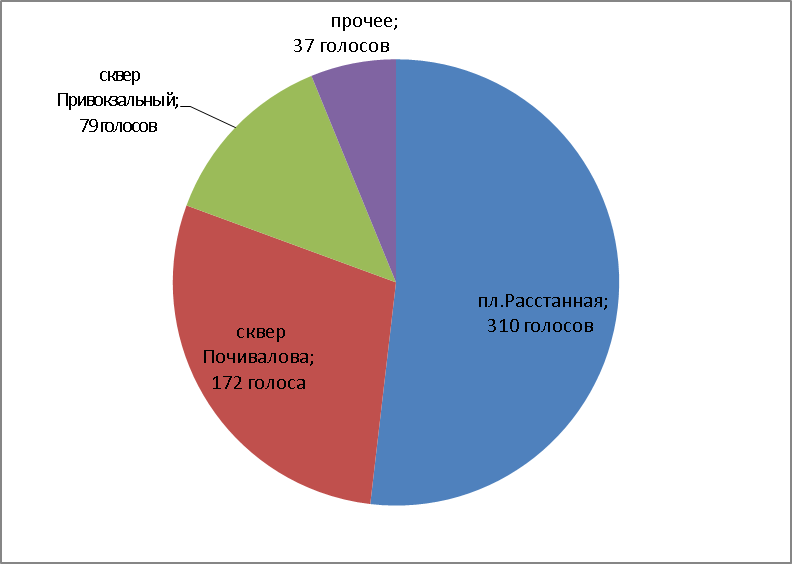 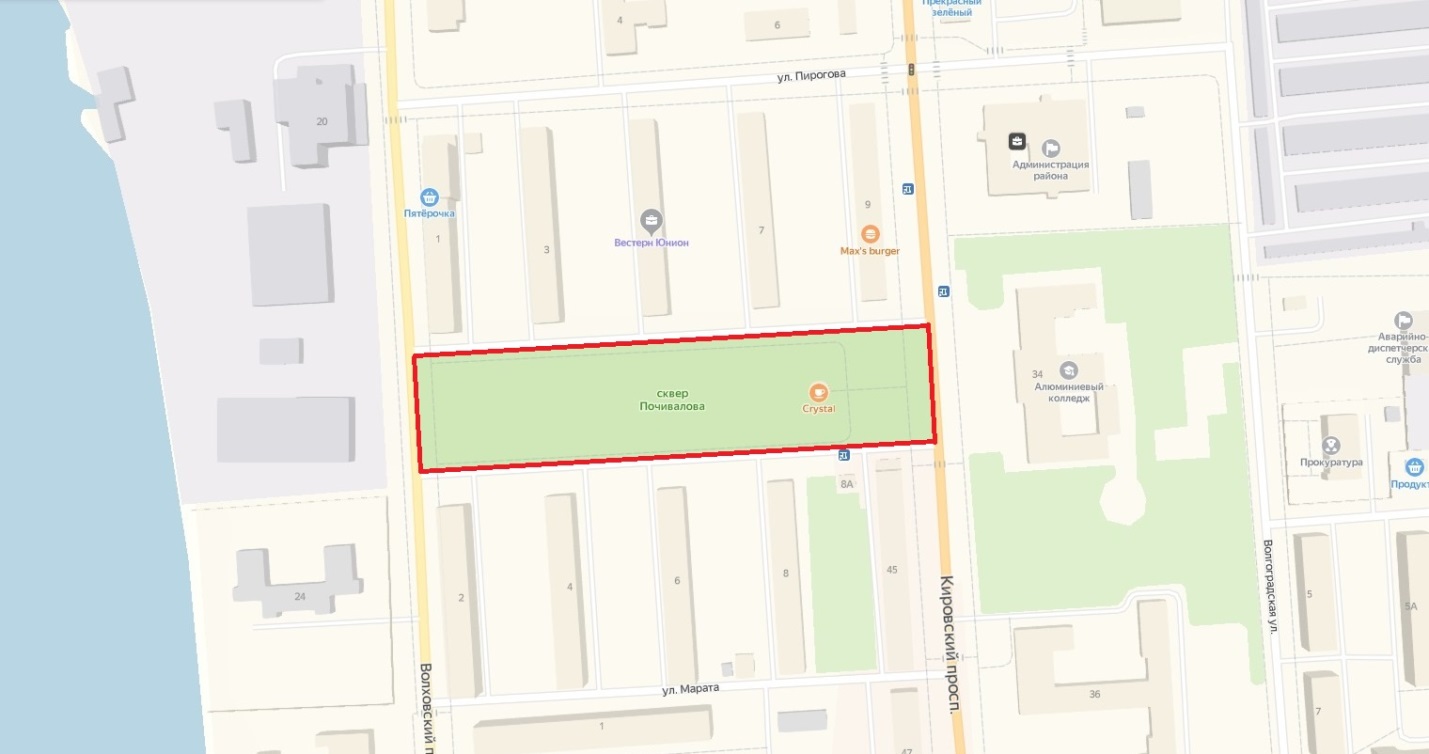 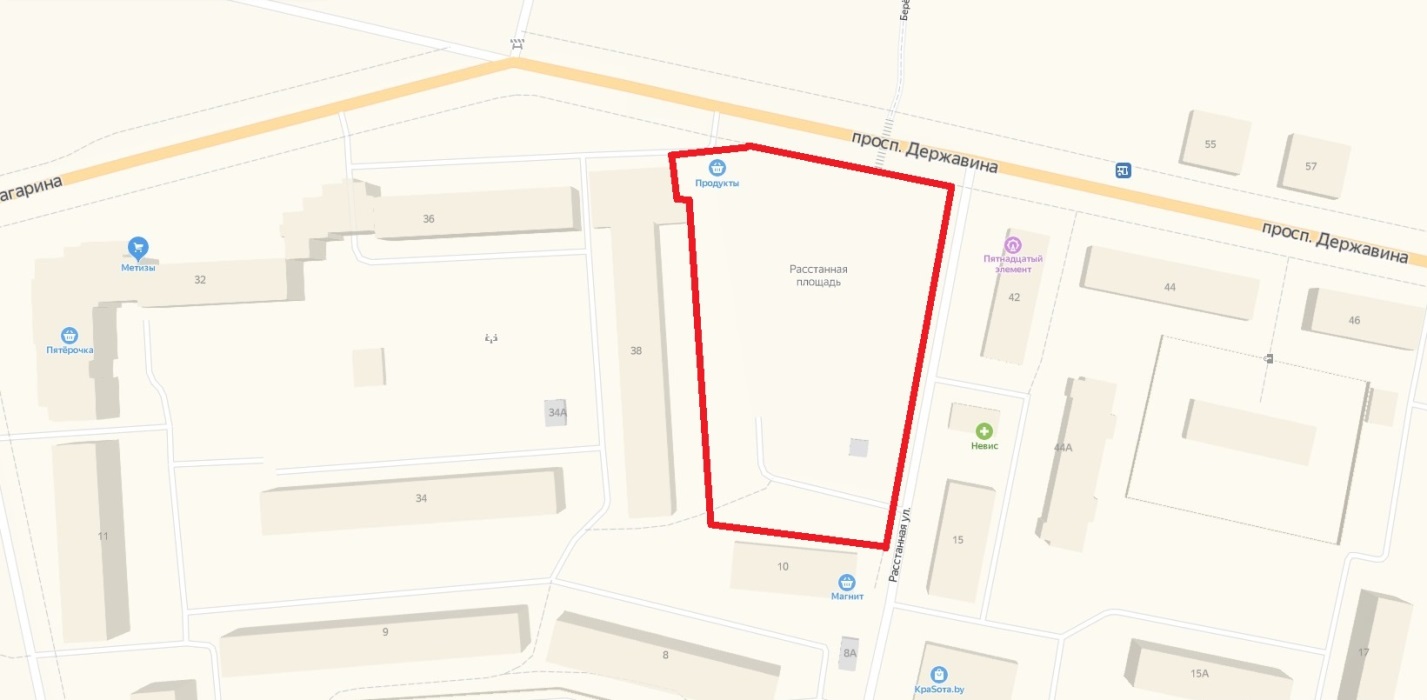 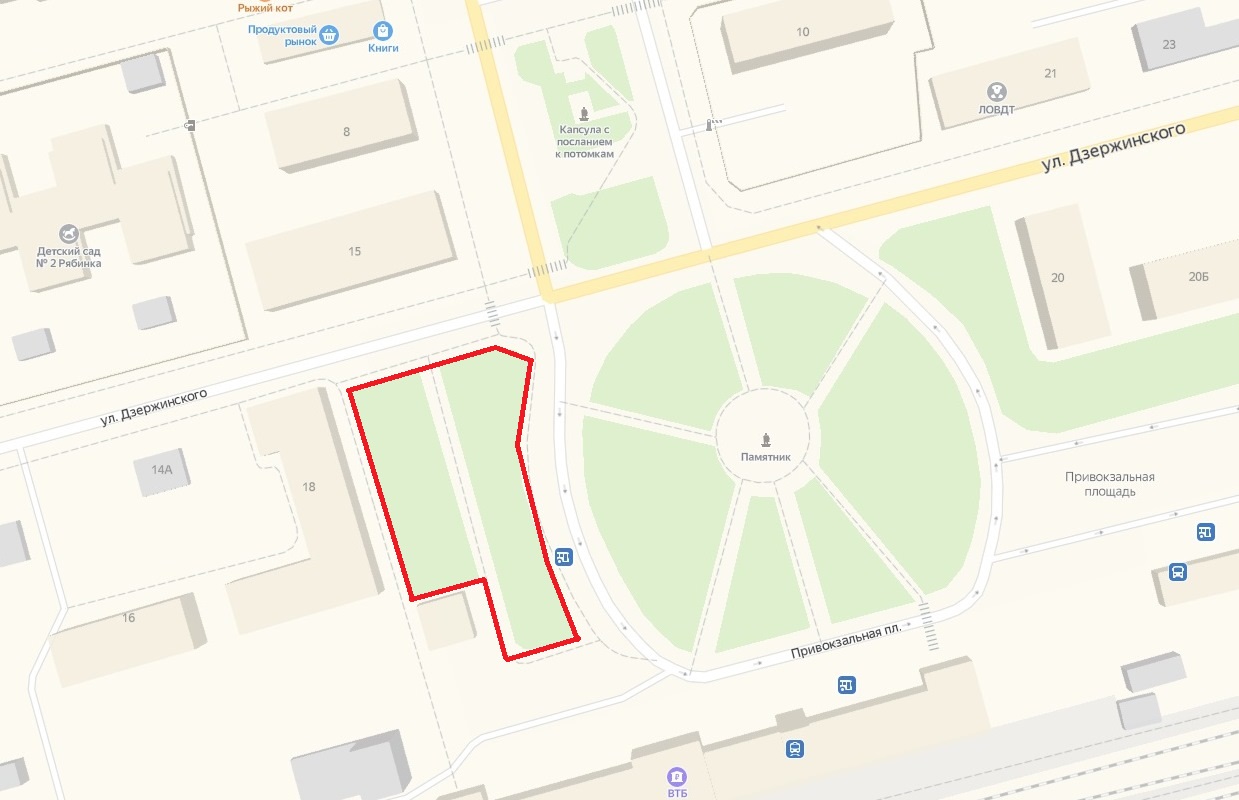 